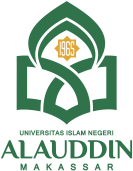 KEPUTUSAN DEKAN FAKULTAS TARBIYAH DAN KEGURUAN UNIVERSITAS ISLAM NEGERI ALAUDDIN MAKASSARNOMOR : .......... TAHUN 2020TENTANGPENGUJI KOMPREHENSIF MAHASISWADEKAN FAKULTAS TARBIYAH DAN KEGURUAN UIN ALAUDDIN MAKASSARMembaca 	:	Surat Ketua Jurusan/Prodi ........................... Fakultas Tarbiyah dan Keguruan UIN Alauddin Makassar, Tanggal ............................. tentang permohonan Ujian Akhir Program Studi (Komprehensif) mahasiswa a.n. ......................................., NIM ......................, Menimbang	:	1.	Untuk melaksanakan Ujian Komprehensif tersebut di atas, dipandang perlu menetapkan Penguji.		2.	Mereka yang namanya tersebut dalam Keputusan ini dipandang cakap melaksanakan ujian tersebut.Mengingat	:	1.		Undang-Undang RI Nomor 20 Tahun 2003 tentang Sistem Pendidikan Nasional;		2.	Peraturan Pemerintah RI Nomor 4 Tahun 2014 tentang Penyelenggaraan Pendidikan Tinggi dan Pengelolaan Perguruan Tinggi;		3.	Peraturan Presiden RI Nomor 57 Tahun 2005 tentang Perubahan Status IAIN Alauddin Makassar menjadi UIN Alauddin Makassar;		4.	Peraturan Menteri Agama RI Nomor 20 Tahun 2014 tentang Statuta UIN Alauddin Makassar;		5.	Peraturan Menteri Agama RI  Nomor 3 Tahun 2018 tentang Perubahan Kedua atas Peraturan Menteri Agama RI Nomor 25 Tahun 2013 tentang Organisasi dan Tata Kerja UIN Alauddin Makassar;		6. 	Keputusan Rektor UIN Alauddin Makassar Nomor 226.D Tahun 2019 tentang Pedoman Edukasi UIN Alauddin Makassar;		7.	Keputusan Rektor UIN Alauddin Makassar Nomor 527 Tahun 2020 tentang Kalender Akademik UIN Alauddin Makassar Tahun Akademik 2020/2021;		8. 	Daftar Isian Penggunaan Anggaran (DIPA) BLU Fakultas Tarbiyah dan Keguruan UIN Alauddin Makassar Tahun Anggaran 2020M E M U T U S K A NMenetapkan	:	KEPUTUSAN DEKAN FAKULTAS TARBIYAH DAN KEGURUAN UIN ALAUDDIN MAKASSAR TENTANG PENGUJI KOMPREHENSIF MAHASISWAPertama	:	Mengangkat Penguji tersebut di atas dengan tugas menguji tingkat penguasaan mahasiswa secara komprehensif terhadap dua komponen kemampuan akademik, yaitu: kemampuan dasar dan kemampuan khusus;Kedua	:	Segala biaya yang timbul akibat dikeluarkannya Keputusan ini dibebankan kepada anggaran belanja DIPA BLU UIN Alauddin Makassar Tahun Anggaran 2020;Ketiga	:	Keputusan ini disampaikan kepada tiap-tiap yang bersangkutan untuk diketahui dan dilaksanakan dengan penuh tanggung jawab, dan bila ada kekeliruan akan diperbaiki seperlunya.Keputusan ini disampaikan kepada tiap-tiap yang bersangkutan untuk dilaksanakan dengan penuh tanggung jawab.Ditetapkan di :  Samata – Gowa Pada tanggal 	:  ......................  20....Dekan,Dr. H. Marjuni, S.Ag., M.Pd.I.NIP 197810112005011006Tembusan :Rektor UIN Alauddin Makassar di Samata (Sebagai Laporan);Para Dekan Fakultas dalam Lingkup UIN Alauddin Makassar.Arsip.NONAMA PENGUJIMATA UJIANKOMPONEN1Dirasah IslamiyahMKDU2Ilmu Pendidikan IslamMKDK3Metodologi Pengajaran ........MKK